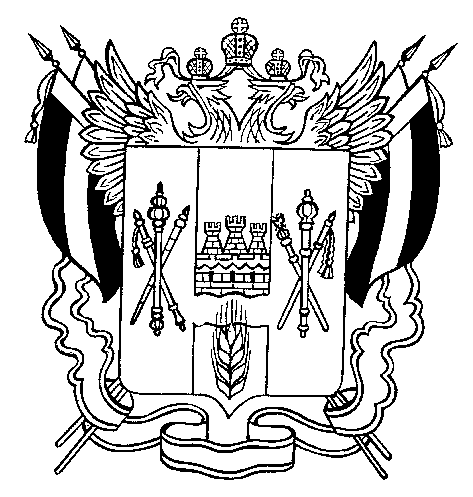 ТЕРРИТОРИАЛЬНАЯ  ИЗБИРАТЕЛЬНАЯ  КОМИССИЯОРЛОВСКОГО  РАЙОНА  РОСТОВСКОЙ  ОБЛАСТИПОСТАНОВЛЕНИЕ11 августа 2022 г.									№ 42-4п. ОрловскийО месте и времени передачи участковым избирательным комиссиям избирательных бюллетеней для голосования на дополнительных выборах депутата Собрания депутатов Красноармейского сельского поселения пятого созыва по Красноармейскому одномандатному избирательному округу № 2В соответствии с частью 28 статьи 56 Областного закона от 12.05.2016 № 525-ЗС «О выборах и референдумах в Ростовской области», в целях организации передачи членами Территориальной избирательной комиссии Орловского района Ростовской области участковым избирательным комиссиям избирательных бюллетеней для голосования на выборах депутатов представительных органов сельских поселений пятого созыва,Территориальная избирательная комиссия Орловского районаРостовской области ПОСТАНОВЛЯЕТ:1. Определить место и время передачи участковым избирательным комиссиям избирательных бюллетеней для голосования на дополнительных выборах депутата Собрания депутатов Красноармейского сельского поселения пятого созыва по Красноармейскому одномандатному избирательному округу № 2: 347510, Ростовская область, Орловский район, поселок Орловский, улица Пионерская, 75 в 11.00 часов 6 сентября 2022 года.2. Рабочей группе Территориальной избирательной комиссии Орловского района Ростовской области по контролю за изготовлением 
и передачей избирательных бюллетеней для голосования на дополнительных выборах депутата Собрания депутатов Красноармейского сельского поселения пятого созыва по Красноармейскому одномандатному избирательному округу № 2:2.1. Обеспечить своевременную передачу избирательных бюллетеней участковым избирательным комиссиям.2.2. Ознакомить зарегистрированных кандидатов в депутаты представительных органов сельских поселений пятого созыва 
по соответствующим избирательным округам с настоящим постановлением.3. Направить настоящее постановление в участковые избирательные комиссии, участвующие в подготовке и проведении выборов депутатов представительных органов сельских поселений пятого созыва.4. Разместить настоящее постановление на сайте Территориальной избирательной комиссии Орловского района Ростовской области 
в информационно-телекоммуникационной сети «Интернет».5. Контроль за исполнением настоящего постановления возложить 
на председателя Территориальной избирательной комиссии Елизарова П.В.Председатель комиссии						П.В. ЕлизаровСекретарь комиссии							Е.Н. Стоянова